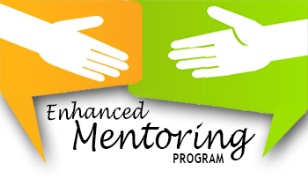 WSAE Enhanced Mentoring ProgramPurpose:  To provide a resource and method for association management professionals and business partners to share expertise and provide advice and clarity in specific disciplines of interest.  The concept is that not only will people that seek advice and clarity in an area of expertise, such as fundraising, marketing or member engagement, from a content expert, but also by being in a group setting, learn from each other.Topics of interest are called Spokes.  Each Spoke will have a least one (or possibly more) Spoke Leaders.  The overall Enhanced Mentoring Program coordinators are Hubs.  Spoke Leaders will agree to:Be willing to share their expertise in the content area of that Spoke.Convene and facilitate either an in-person or virtual session of WSAE members interested in that content area.Discover the interest of the group as to how often or in what method they prefer connecting.Not be expected to be a “consultant” or individual team member to any one person or organization.Respond to questions posted in the WSAE Connected Community that pertain to his/her SpokeDiscretionary: Willing to discuss questions on an individual basis with Spoke membersWSAE member participation:Members can participate in more than one Spoke.Members can be a Spoke Leader in one content area and a participant in another.Possible Methods of Convening:In-person before or after a previously scheduled WSAE event.Separate in-person meeting at a mutually agreed upon location.Conference call.Virtual meeting.Enhanced MentoringPage 2Other possibilities:Each Spoke could create a Discussion Group within the WSAE Connected CommunityOutcomes of these Spokes could be articles in the WSAE information systems, suggested presenters at WSAE events, webinars or other creative ideas of sharing.Enhanced Mentoring Hub, Ross Ament:Program CoordinatorSeeks potential Spoke LeadersConvenes Spoke Leader Engagement meetingNudges Spoke Leader to actionTracks Enhanced Mentoring activityEnhanced Mentoring Co-Hub, Michelle Czosek:Tracks Enhanced Mentoring activityCoordinates Spoke requests for meeting space and time if aligned with existing WSAE eventCoordinates Spoke requests for conference call capabilityScans activity of Spokes for other areas of benefit to WSAE and its members